Orientar e informar al ciudadano  sobre Áreas de Acampar. La Compañía de Parques Nacionales ofrece al ciudadano y visitantes de otros países áreas de acampar con acceso a balnearios, servicios de duchas, concesiones de alimentos con ofertas variadas y seguridad para los visitantes. La Compañía de Parques Nacionales ha desarrollado áreas de acampar para brindarle al ciudadano y su familia igual oportunidad para el disfrute de unas vacaciones a bajo costo, en un sitio acogedor en contacto con la naturaleza.El costo por alquiler de espacio cubre el uso y disfrute de todos los beneficios en la instalación.Instalaciones donde hay espacios para acampar: Directorio de Áreas de AcamparBalneario La Monserrate, Luquillo (787) 889-5871Balneario Cerro Gordo, Vega Alta (787) 883-2515Balneario Seven Seas, Fajardo (787) 863-8180Balneario Sun Bay, Vieques (787) 741-8198Balneario Punta Guilarte, Arroyo (787) 839-3565,4272Balneario Tres Hermanos, Añasco (787) 826-1660,1610Parque Ecológico Monte del Estado, Maricao (787) 873-5632,5652Parque Cavernas del Río Camuy, Camuy (787)898-3100,3136Público en general y visitantes que llegan a Puerto Rico.Esta información fue revisada y aprobada por la agencia. Es responsabilidad del ciudadano orientarse sobre toda documentación adicional y de ser necesario, solicitar asesoría de un especialista. Tu Línea de Servicios de Gobierno 3-1-1 no está autorizada a ofrecer ningún tipo de asesoría, completar solicitudes y/o formularios a nombre del ciudadano.El alquiler de las áreas de acampar será por un periodo no mayor de cuatro (4) noches consecutivas durante la temporada baja (desde agosto hasta mayo) y siete (7) noches consecutivas durante la temporada alta (desde mayo hasta agosto).Directorio de Áreas de AcamparDeberá acceder al Directorio de Área de Acampar para comunicarse directamente con la facilidad que le interese o visitar la instalación. La Oficina de Reservaciones no realiza reservaciones para áreas de acampar. El  “Check-In” por el cliente y sus acompañantes será desde las tres de la tarde (3:00pm) de la fecha del comienzo de la estadía.El “Check-Out”  por el cliente y sus acompañantes será no más tardar de las doce del medio día (12:00m.) del día en que vence su estadía.Para la dirección y teléfonos de las áreas de acampar que ofrece la Compañía de Parques Nacionales puede referirse al Directorio de Áreas de Acampar. El costo puede variar de acuerdo con las instalaciones existentes, localización y necesidad de vigilancia. Ej. Si  el área de acampar es en el Balneario de Seven Seas es más costoso por las facilidades que tienes para disfrutar.Para costo puede referirse al Directorio de Áreas de Acampar. Método de pago: Visa, Master Card, ATH y/o Giro Postal (No se acepta efectivo, ni cheques personales). Para solicitudes de reservaciones para áreas de acampar: El ciudadano se comunica telefónicamente al Balneario o Parque correspondiente.La Oficina del Parque o Balneario  verifica disponibilidad de espacio y fecha solicitada.Todo ciudadano deberá identificarse  (identificación con foto) en la Oficina de Administración del área a acampar  y registrar los nombres completos de los acompañantes que pernocten.Aceptar la Cláusulas y Condiciones de la Compañía de Parques Nacionales.NOTA: La Oficina de Reservaciones NO realiza reservaciones para áreas de acampar.¿Puedo cambiar la fecha de la estadía? - Sí, no conlleva cargos.¿Puedo llevar mi perro al área de acampar? – No, no se permiten animales en las áreas de acampar; excepto si son perros guías. ¿Puedo hacer una hoguera en las áreas de acampar? – No, no se permiten las hogueras o fogatas en las áreas de acampar.Formulario(s):	Solicitud de arrendamiento cabañas, villas y áreas de acamparPágina(s) de Internet:	www.cpnpr.gobierno.pr	www.parquesnacionalespr.com/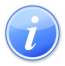 Descripción del Servicio 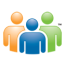 Audiencia y Propósito 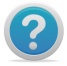 Consideraciones 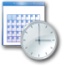 Lugar y Horario de Servicio 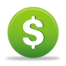 Costo del Servicio/Método de pago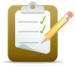 Requisitos para Obtener Servicio 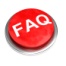 Preguntas Frecuentes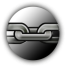 Enlaces Relacionados